
Resume Outline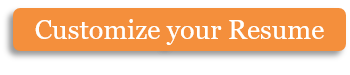 John Doe123 Main StreetChicago, IL 62000(123) 456-7899your.name@email.comReference Available Upon RequestCopyright information - Please read© This Free Resume Template is the copyright of Hloom.com. You can download and modify this template for your own personal use to create a resume for yourself, or for someone else. You can (and should!) remove this copyright notice (click here to see how) before sending your resume to potential employers.You may not distribute or resell this template, or its derivatives, and you may not make it available on other websites without our prior permission. All sharing of this template must be done using a link to http://www.hloom.com/resumes/. For any questions relating to the use of this template please email us - info@hloom.comObjectiveThe objective should be a brief statement on how the position you are applying for fits your qualifications and goals.Work ExperienceLength of Employment(Month & Year)May 2014 to PresentName of Company, City & StatePosition: ACCOUNT MANAGERResponsibilities: List the most important job duties firstIf applicable, try to relate the duties to the position applying forMarch 2013 to May 2014ABCD Company, Glendora, CaliforniaPosition: ACCOUNT MANAGERSupervise accounting/payroll staffGenerate quarterly reportsAudit all accountsProvide guidance to staffEducationSeptember 2012 to June 2014CITRUS COLLEGE, Glendora, CaliforniaMajor: BUSINESS MANAGEMENTDegree: Associate in ScienceDegree Conferred: Use exact date if available or expected dateFor example: Expected graduation June 13, 2014Special Skills, Training and AwardsInclude any pertinent information in this section